Физкультурно-оздоровительная работа в ДОУ с родителями и детьми.Неделя здоровья «Мы за здоровый образ жизни»Цель: Укрепление психического и физического здоровья детей , выявление и развитие музыкальных и творческих способностей, формирование привычки к здоровому образу жизни. Понедельник                                                Тема:  «Чистота залог здоровья»Зарядка  с героем из сказки  Мойдодыр 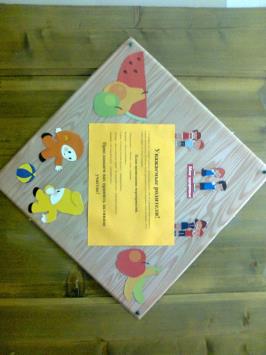 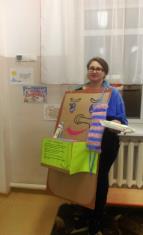 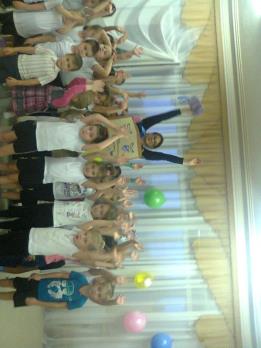 Музыкальное занятие в средней группе «Водичка, водичка умой  мое личико»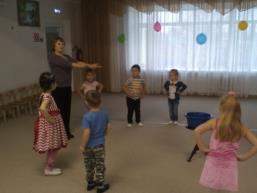 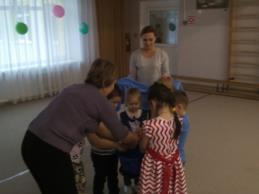   Досуг:  «В гостях  у Мойдодыра»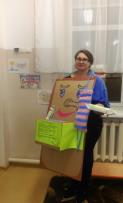 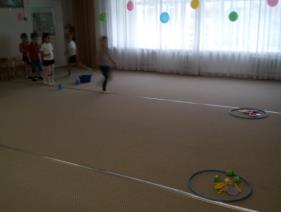 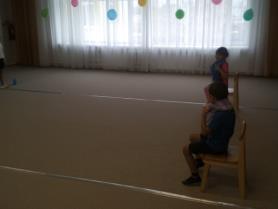  Просмотр музыкальной сказки «Мойдодыр» 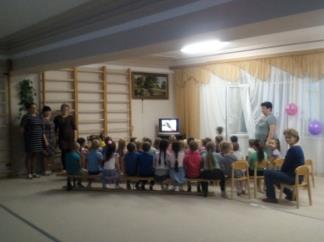 Вторник                                                 Тема:  «День Витаминки» Зарядка    «Зарядка с волшебной музыкой»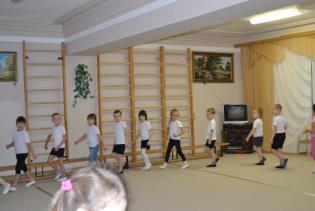 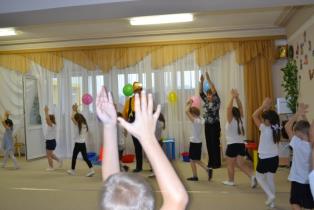 Досуг   «В гостях у Доктора Айболита»     / Средний, младший возраст/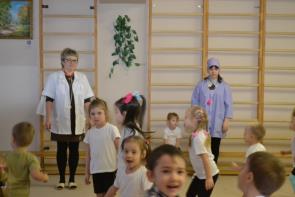 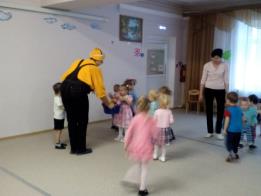 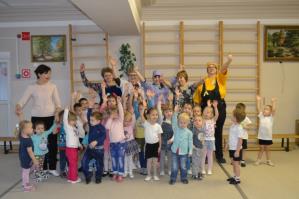                                        Персонаж: Доктор и МиньонДосуг    «Витамины все важны, витамины всем нужны»  /старший возраст/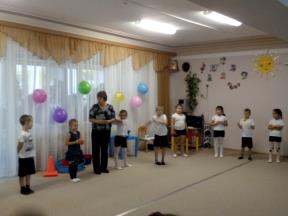 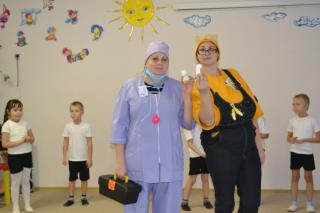 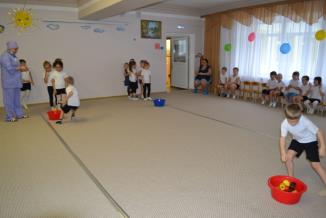                                                                             Персонаж: Доктор и МиньонСреда                                Тема: «С физкультурой дружить – здоровым быть!»Зарядка   «Физкульт – ура!»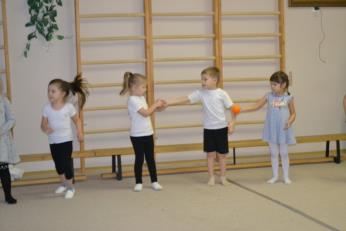 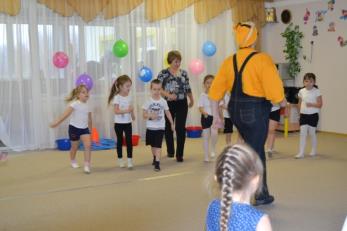 Досуг на улице «С физкультурой дружить – спортивным быть!»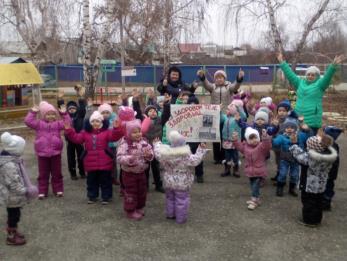 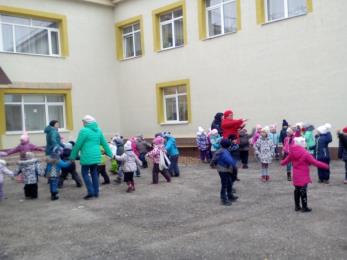 Четверг                        День открытых дверей.         Тема: «В здоровой семье – здоровый ребенок»                   Зарядка  «Здоровье в порядке – спасибо зарядки!»	Зарядка с родителями  /старшая группа/  «На цирковом представлении»    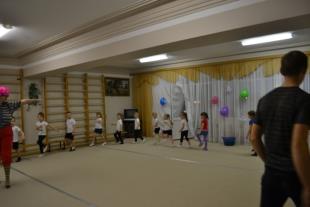 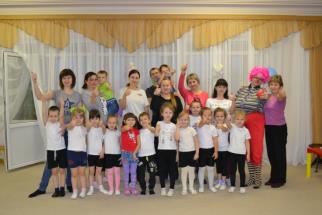 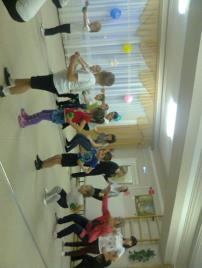 Зарядка с родителями  /подготовительная группа/  «Мой веселый звонкий мяч»  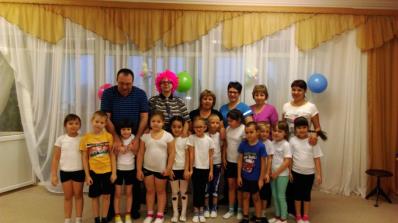 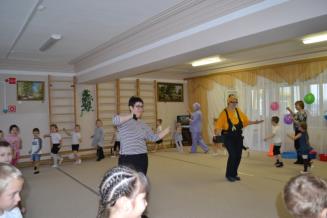 Музыкальное занятие  в младшей группе №2    «В гостях у клоуна Клёпы»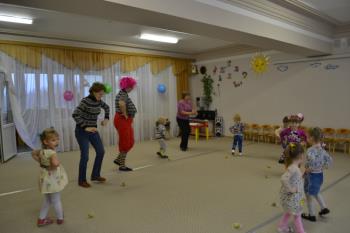 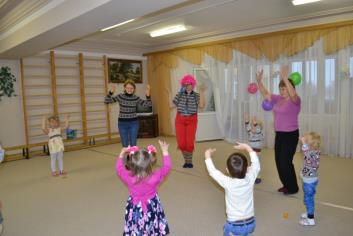 Физкультурное занятие с родителями в средней группе «Дни недели»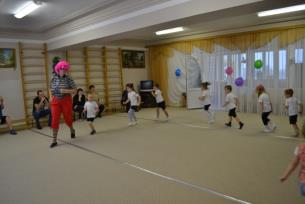 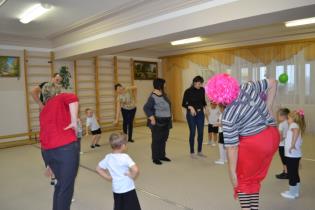 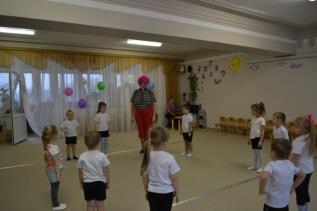 Физкультурное занятие с родителями   подготовительной школы группы «Мы с папой спортом занимаемся!»    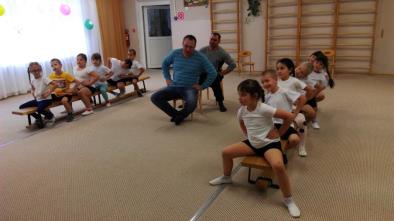 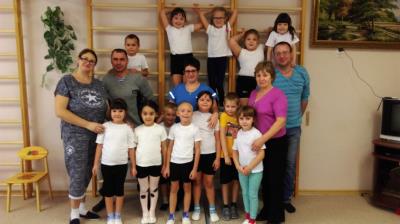 Досуг   «Народные игры с бабушкой Ариной»      /старшая группа/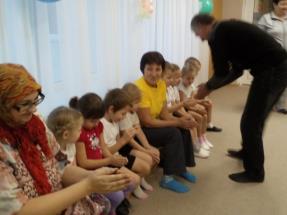 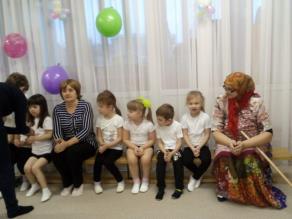 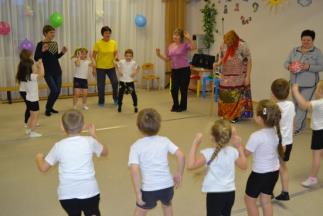 Пятница            Тема: «В здоровом теле – здоровый смех!»      Зарядка  «Шире шаг – делай с нами так!»     Досуг на улице  «Мы простуды не боимся!»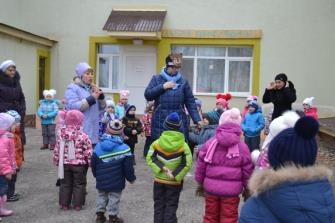 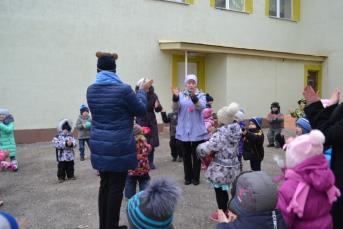 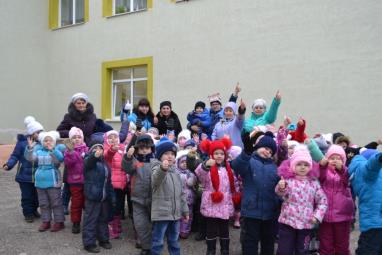 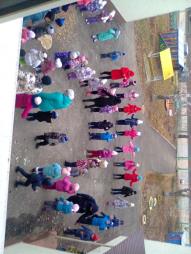 